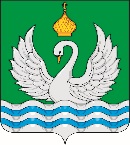 АДМИНИСТРАЦИЯСЕЛЬСКОГО ПОСЕЛЕНИЯ ЛОКОСОВОСургутского муниципального районаХанты-Мансийского автономного округа – ЮгрыПОСТАНОВЛЕНИЕ«14» декабря 2023 года									   №19-нпас. ЛокосовоО внесении изменений в постановление администрации сельского поселения 
Локосово от 07.02.2022 № 05-нпа «Об утверждении положения о конкурсе на право получения субсидии из местного бюджета на организацию деятельности клубных формирований и формирований народного творчества»В	соответствии с постановлениями администрации сельского поселения Локосово от 16.11.2021 № 122 «Об утверждении плана мероприятий («дорожной карты») по поддержке доступа немуниципальных организаций (коммерческих, некоммерческих) к предоставлению услуг в социальной сфере в сельском поселении Локосово на 2021-2025 год», от 30.09.2020 № 86-нпа «Об утверждении Порядка предоставления субсидий некоммерческим организациям, не являющимся государственными (муниципальными) учреждениями, осуществляющим деятельность в сфере культуры и спорта»: 1.	Изложить в новой редакции Приложение № 2 к постановлению администрации сельского поселения Локосово от 07.02.2022 года № 05-нпа «Об утверждении положения о конкурсе на право получения субсидии из местного бюджета на организацию деятельности клубных формирований и формирований народного творчества», согласно приложению к настоящему постановлению.3.	Настоящее постановление разместить на официальном сайте муниципального образования сельское поселение Локосово.4.	Контроль за выполнением постановления оставляю за собой.Глава сельского поселения 						         Н.Б. СвечниковПриложение к   постановлению администрации сельского поселения Локосовоот «14»  декабря 2023 года№ 19-нпаСоставконкурсной комиссии на право получения субсидии из местного бюджета на организацию деятельности клубных формирований и формирований народного творчества
Свечников Николай Борисович-глава сельского поселения Локосово, председатель рабочей группыКучумов Динар Асгатович-заместитель главы сельского поселения Локосово, заместитель председателя рабочей группыКузнецова Радмила Рафаиловна-финансово-экономическая служба - главный бухгалтер администрации сельского поселения Локосово (секретарь рабочей группы)Члены рабочей группы:Члены рабочей группы:Члены рабочей группы:Широкова Наталья Георгиевна-главный специалист административно-организационной службы администрации сельского поселения Локосово; Строганова Анна Александровна-ведущий специалист службы по вопросам местного значения администрации сельского поселения Локосово;Еремеева Анна Петровна-финансово-экономическая служба - ведущий бухгалтер; Прокопцова Светлана Николаевна-ведущий специалист службы по вопросам местного значения администрации сельского поселения Локосово;БутенкоСветлана Эдуардовнадиректор МКУК «Локосовский ЦДиТ».